Szacujący: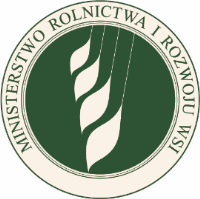 Ministerstwo Rolnictwa i Rozwoju Wsiul. Wspólna 30, 00-930 WarszawaTermin złożenia szacowania wartości zamówienia: do 08.09.2020 r. do godz. 16:15Sposób złożenia szacowania wartości zamówienia: elektronicznie na adres poczty: Anna.Klisowska@minrol.gov.pl oraz  Krzysztof.Niedzielski@minrol.gov.plFORMULARZ OSZACOWANIA WARTOŚCI ZAMÓWIENIAWykonawca:(nazwa Wykonawcy)(dokładny adres /siedziba Wykonawcy) Osoba przygotowująca szacowanie:	  tel. 		(imię i nazwisko)Przedmiotem szacowania jest opracowanie Kodeksu Dobrych Praktyk Wodnych w Rolnictwie. Konieczność opracowania Kodeksu Dobrych Praktyk Wodnych w wynika z zapisów projektu Planu przeciwdziałania skutkom suszy (PPSS) przygotowywanego zgodnie z art. 184 ust. 2 ustawy z dnia 20 lipca 2017 r. – Prawo wodne (Dz. U. z 2020 r. poz. 310, z późn. zm.).Po zapoznaniu się z zakresem szacowanego zamówienia:Szacujemy cenę wykonania całości zamówienia:	kwotę netto:	................................................................zł;	kwotę brutto:	…………………………………………….zł;	słownie brutto	….............................................................zł,Potwierdzam, że oferowane powyżej kwoty uwzględniają wszelkie koszty, jakie poniósłby Wykonawca w związku z wykonaniem Zamówienia.Niniejsza informacja nie stanowi oferty w myśl art. 66 Kodeksu Cywilnego, jak również nie jest ogłoszeniem w rozumieniu ustawy Prawo zamówień publicznych. Informacja ta ma na celu wyłącznie oszacowanie wartości zamówienia. 	_______________________________	_______________________________ 	(miejscowość, data)	(imię i nazwisko oraz podpis upoważnionego  		przedstawiciela Wykonawcy)